Al Presidentedell’Ordine degli Ingegneri della Provincia di Pescara P.zza Spirito Santo, 25 – 65121 Pescara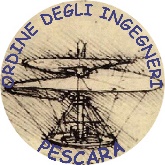 DOMANDA DI ISCRIZIONE DI SOCIETÀ TRA PROFESSIONISTINELLA SEZIONE SPECIALE DELL’ALBO Il/la sottoscritto/a	nato/a a  	 	(Prov)	il	C.F.	, in qualità di legale rappresentante della Società tra Professionisti denominata 			, con sede legale in	via	, (indicare se presenti anche le sedi secondarie)vente come oggetto sociale unico prevalente________________________________________________________con   partita   iva   n.  	CHIEDEa Codesto Consiglio Provinciale, ai sensi degli articoli 8 e 9 del D.M. 8 febbraio 2013, n. 34, di iscrivere detta società nella Sezione Speciale dell’Albo dell’Ordine degli Ingegneri della Provincia di Pescara.DICHIARAai sensi del D.P.R. 445/2000, consapevole della responsabilità penale in cui può incorrere nel caso di dichiarazioni mendaci o reticenti, e consapevole delle sanzioni previste tra l’altro dall’art. 76 del citato decreto, ai sensi artt. 2 e 4 Legge 04/01/68 n. 15 e succ. modif. ed integr. e D.P.R. 20/10/98 n. 403,che la STP è iscritta nell’Elenco Speciale del registro delle imprese presso la Camera di Commercio della Provincia di Pescara al n.	dal 	che la STP ha come ragione sociale    srl     spa   soc. coop.	 altro 	che la STP è di tipo  multidisciplinare  non multidisciplinareche la STP ha sede legale nel Comune di	cap	prov.	in via/piazza 	n°  	che i recapiti sono i seguenti:cell.	 e-mail	 tel	 fax          	  autorizzo alla pubblicazione sull’Albo e sul sito web autorizzo alla pubblicazione sull’Albo e sul sito web autorizzo alla pubblicazione sull’Albo e sul sito web autorizzo alla pubblicazione sull’Albo e sul sito webche il proprio indirizzo PEC è   	Allega alla presente la documentazione obbligatoria come da elenco sotto riportato:atto	costitutivo	e	statuto	della	società	in	copia	autentica	o, nel caso di società semplice, dichiarazione autentica del socio professionista, cui spetti l’amministrazione della società;Elenco nominativi e dati di tutti i componenti la Società con relativa autorizzazione al trattamento dei dati personali;Informativa ai sensi dell’art. 13 D.Lgs. 196/2003;certificato di iscrizione all’Albo dei soci iscritti in altri Ordini o Collegi, o in alternativa, dichiarazione sostitutiva di certificazione ex art. 46 DPR 445/2000;certificato di iscrizione nella sezione speciale del registro delle imprese, o in alternativa, dichiarazione sostitutiva di certificazione ex art. 46 DPR 445/2000;dichiarazioni di insussistenza di incompatibilità di cui all’art. 6 del D.M. 8 febbraio 2013, n. 34;Ricevuta del versamento della Tassa di Concessione Governativa (168,00 € su c/c postale n. 8003 inte stato ad Agenzia delle Entrate – Centro Operativo di Pescara Tasse concessioni governative – tipo di versamento: rilascio – codice tariffa: 8617);Ricevuta del versamento della tassa di iscrizione all’Ordine per l’anno in corso (130,00 €);Copia del documento d’identità di tutti i soci.Data  	Firma Legale Rappresentante